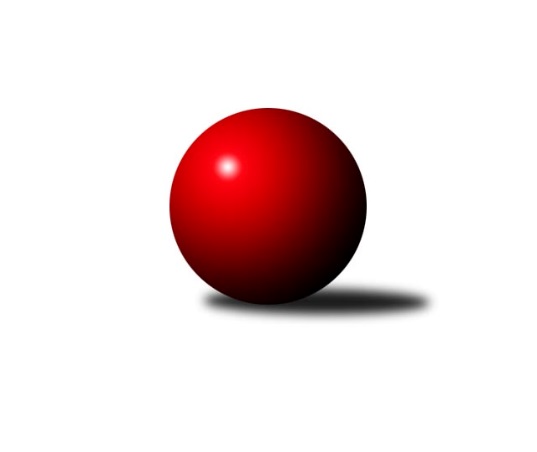 Č.2Ročník 2021/2022	5.6.2024 Jihočeský KP2 2021/2022Statistika 2. kolaTabulka družstev:		družstvo	záp	výh	rem	proh	skore	sety	průměr	body	plné	dorážka	chyby	1.	TJ Centropen Dačice E	2	2	0	0	13.0 : 3.0 	(16.0 : 8.0)	2788	4	1871	917	21	2.	Kuželky Borovany A	2	2	0	0	10.0 : 6.0 	(14.0 : 10.0)	2489	4	1725	765	34	3.	TJ Spartak Trhové Sviny A	2	1	0	1	11.0 : 5.0 	(15.0 : 9.0)	2471	2	1720	752	37	4.	TJ Sokol Slavonice B	2	1	0	1	8.0 : 8.0 	(10.0 : 14.0)	2556	2	1774	783	44.5	5.	TJ Sokol Chýnov A	2	1	0	1	7.0 : 9.0 	(11.0 : 13.0)	2522	2	1752	770	43.5	6.	TJ Kunžak B	2	1	0	1	5.0 : 11.0 	(9.0 : 15.0)	2417	2	1720	697	55	7.	TJ Loko. Č. Velenice B	2	0	0	2	5.0 : 11.0 	(11.0 : 13.0)	2625	0	1852	773	43.5	8.	TJ Blatná B	2	0	0	2	5.0 : 11.0 	(10.0 : 14.0)	2528	0	1773	756	49.5Tabulka doma:		družstvo	záp	výh	rem	proh	skore	sety	průměr	body	maximum	minimum	1.	TJ Centropen Dačice E	1	1	0	0	7.0 : 1.0 	(10.0 : 2.0)	2765	2	2765	2765	2.	TJ Sokol Slavonice B	1	1	0	0	7.0 : 1.0 	(8.0 : 4.0)	2507	2	2507	2507	3.	TJ Sokol Chýnov A	1	1	0	0	6.0 : 2.0 	(7.0 : 5.0)	2664	2	2664	2664	4.	TJ Kunžak B	1	1	0	0	5.0 : 3.0 	(7.0 : 5.0)	2551	2	2551	2551	5.	Kuželky Borovany A	1	1	0	0	5.0 : 3.0 	(7.0 : 5.0)	2460	2	2460	2460	6.	TJ Spartak Trhové Sviny A	2	1	0	1	11.0 : 5.0 	(15.0 : 9.0)	2471	2	2480	2462	7.	TJ Blatná B	0	0	0	0	0.0 : 0.0 	(0.0 : 0.0)	0	0	0	0	8.	TJ Loko. Č. Velenice B	1	0	0	1	2.0 : 6.0 	(6.0 : 6.0)	2793	0	2793	2793Tabulka venku:		družstvo	záp	výh	rem	proh	skore	sety	průměr	body	maximum	minimum	1.	TJ Centropen Dačice E	1	1	0	0	6.0 : 2.0 	(6.0 : 6.0)	2810	2	2810	2810	2.	Kuželky Borovany A	1	1	0	0	5.0 : 3.0 	(7.0 : 5.0)	2518	2	2518	2518	3.	TJ Spartak Trhové Sviny A	0	0	0	0	0.0 : 0.0 	(0.0 : 0.0)	0	0	0	0	4.	TJ Loko. Č. Velenice B	1	0	0	1	3.0 : 5.0 	(5.0 : 7.0)	2456	0	2456	2456	5.	TJ Sokol Chýnov A	1	0	0	1	1.0 : 7.0 	(4.0 : 8.0)	2379	0	2379	2379	6.	TJ Sokol Slavonice B	1	0	0	1	1.0 : 7.0 	(2.0 : 10.0)	2605	0	2605	2605	7.	TJ Kunžak B	1	0	0	1	0.0 : 8.0 	(2.0 : 10.0)	2283	0	2283	2283	8.	TJ Blatná B	2	0	0	2	5.0 : 11.0 	(10.0 : 14.0)	2528	0	2545	2511Tabulka podzimní části:		družstvo	záp	výh	rem	proh	skore	sety	průměr	body	doma	venku	1.	TJ Centropen Dačice E	2	2	0	0	13.0 : 3.0 	(16.0 : 8.0)	2788	4 	1 	0 	0 	1 	0 	0	2.	Kuželky Borovany A	2	2	0	0	10.0 : 6.0 	(14.0 : 10.0)	2489	4 	1 	0 	0 	1 	0 	0	3.	TJ Spartak Trhové Sviny A	2	1	0	1	11.0 : 5.0 	(15.0 : 9.0)	2471	2 	1 	0 	1 	0 	0 	0	4.	TJ Sokol Slavonice B	2	1	0	1	8.0 : 8.0 	(10.0 : 14.0)	2556	2 	1 	0 	0 	0 	0 	1	5.	TJ Sokol Chýnov A	2	1	0	1	7.0 : 9.0 	(11.0 : 13.0)	2522	2 	1 	0 	0 	0 	0 	1	6.	TJ Kunžak B	2	1	0	1	5.0 : 11.0 	(9.0 : 15.0)	2417	2 	1 	0 	0 	0 	0 	1	7.	TJ Loko. Č. Velenice B	2	0	0	2	5.0 : 11.0 	(11.0 : 13.0)	2625	0 	0 	0 	1 	0 	0 	1	8.	TJ Blatná B	2	0	0	2	5.0 : 11.0 	(10.0 : 14.0)	2528	0 	0 	0 	0 	0 	0 	2Tabulka jarní části:		družstvo	záp	výh	rem	proh	skore	sety	průměr	body	doma	venku	1.	TJ Sokol Chýnov A	0	0	0	0	0.0 : 0.0 	(0.0 : 0.0)	0	0 	0 	0 	0 	0 	0 	0 	2.	TJ Blatná B	0	0	0	0	0.0 : 0.0 	(0.0 : 0.0)	0	0 	0 	0 	0 	0 	0 	0 	3.	TJ Loko. Č. Velenice B	0	0	0	0	0.0 : 0.0 	(0.0 : 0.0)	0	0 	0 	0 	0 	0 	0 	0 	4.	Kuželky Borovany A	0	0	0	0	0.0 : 0.0 	(0.0 : 0.0)	0	0 	0 	0 	0 	0 	0 	0 	5.	TJ Spartak Trhové Sviny A	0	0	0	0	0.0 : 0.0 	(0.0 : 0.0)	0	0 	0 	0 	0 	0 	0 	0 	6.	TJ Kunžak B	0	0	0	0	0.0 : 0.0 	(0.0 : 0.0)	0	0 	0 	0 	0 	0 	0 	0 	7.	TJ Sokol Slavonice B	0	0	0	0	0.0 : 0.0 	(0.0 : 0.0)	0	0 	0 	0 	0 	0 	0 	0 	8.	TJ Centropen Dačice E	0	0	0	0	0.0 : 0.0 	(0.0 : 0.0)	0	0 	0 	0 	0 	0 	0 	0 Zisk bodů pro družstvo:		jméno hráče	družstvo	body	zápasy	v %	dílčí body	sety	v %	1.	Rudolf Baldík 	TJ Loko. Č. Velenice B 	2	/	2	(100%)	4	/	4	(100%)	2.	Miroslav Kolář 	TJ Centropen Dačice E 	2	/	2	(100%)	4	/	4	(100%)	3.	Martin Soukup 	Kuželky Borovany A 	2	/	2	(100%)	4	/	4	(100%)	4.	Jiří Ondrák st.	TJ Sokol Slavonice B 	2	/	2	(100%)	3	/	4	(75%)	5.	Petr Vojtíšek 	TJ Centropen Dačice E 	2	/	2	(100%)	3	/	4	(75%)	6.	Pavel Zeman 	TJ Spartak Trhové Sviny A 	2	/	2	(100%)	3	/	4	(75%)	7.	Alena Kovandová 	TJ Sokol Chýnov A 	2	/	2	(100%)	3	/	4	(75%)	8.	Robert Flandera 	TJ Blatná B 	2	/	2	(100%)	3	/	4	(75%)	9.	Filip Cheníček 	TJ Blatná B 	2	/	2	(100%)	3	/	4	(75%)	10.	Jiří Reban 	TJ Spartak Trhové Sviny A 	2	/	2	(100%)	3	/	4	(75%)	11.	Jan Dvořák 	TJ Spartak Trhové Sviny A 	2	/	2	(100%)	3	/	4	(75%)	12.	Karel Jirkal 	Kuželky Borovany A 	2	/	2	(100%)	3	/	4	(75%)	13.	Michaela Kopečná 	TJ Centropen Dačice E 	2	/	2	(100%)	2	/	4	(50%)	14.	František Vávra 	TJ Spartak Trhové Sviny A 	1	/	1	(100%)	2	/	2	(100%)	15.	Pavlína Karešová 	TJ Centropen Dačice E 	1	/	1	(100%)	2	/	2	(100%)	16.	Jindřich Soukup 	Kuželky Borovany A 	1	/	1	(100%)	1	/	2	(50%)	17.	Josef Troup 	TJ Spartak Trhové Sviny A 	1	/	2	(50%)	3	/	4	(75%)	18.	Dušan Straka 	TJ Sokol Chýnov A 	1	/	2	(50%)	3	/	4	(75%)	19.	Pavel Bronec 	TJ Sokol Chýnov A 	1	/	2	(50%)	3	/	4	(75%)	20.	Zdeněk Pospíchal 	TJ Centropen Dačice E 	1	/	2	(50%)	3	/	4	(75%)	21.	Václav Ondok 	Kuželky Borovany A 	1	/	2	(50%)	2	/	4	(50%)	22.	Jiří Baldík 	TJ Loko. Č. Velenice B 	1	/	2	(50%)	2	/	4	(50%)	23.	Ondřej Mrkva 	TJ Kunžak B 	1	/	2	(50%)	2	/	4	(50%)	24.	Josef Brtník 	TJ Kunžak B 	1	/	2	(50%)	2	/	4	(50%)	25.	Radek Burian 	TJ Kunžak B 	1	/	2	(50%)	2	/	4	(50%)	26.	Miloš Křížek 	TJ Centropen Dačice E 	1	/	2	(50%)	2	/	4	(50%)	27.	David Marek 	TJ Loko. Č. Velenice B 	1	/	2	(50%)	2	/	4	(50%)	28.	Miroslav Bartoška 	TJ Sokol Slavonice B 	1	/	2	(50%)	2	/	4	(50%)	29.	Ladislav Chalupa 	TJ Sokol Slavonice B 	1	/	2	(50%)	2	/	4	(50%)	30.	Pavel Stodolovský 	TJ Spartak Trhové Sviny A 	1	/	2	(50%)	1	/	4	(25%)	31.	Vendula Burdová 	TJ Sokol Chýnov A 	1	/	2	(50%)	1	/	4	(25%)	32.	Jiří Minařík 	TJ Blatná B 	1	/	2	(50%)	1	/	4	(25%)	33.	Jiří Pšenčík 	TJ Sokol Slavonice B 	1	/	2	(50%)	1	/	4	(25%)	34.	Karel Cimbálník 	TJ Sokol Slavonice B 	1	/	2	(50%)	1	/	4	(25%)	35.	Čestmír Siebenbrunner 	Kuželky Borovany A 	0	/	1	(0%)	1	/	2	(50%)	36.	Petra Holá 	TJ Loko. Č. Velenice B 	0	/	1	(0%)	0	/	2	(0%)	37.	Stanislav Dvořák 	TJ Centropen Dačice E 	0	/	1	(0%)	0	/	2	(0%)	38.	Denisa Šimečková 	TJ Spartak Trhové Sviny A 	0	/	1	(0%)	0	/	2	(0%)	39.	Ondřej Fejtl 	TJ Blatná B 	0	/	2	(0%)	2	/	4	(50%)	40.	Jiří Malovaný 	Kuželky Borovany A 	0	/	2	(0%)	2	/	4	(50%)	41.	Jiří Novotný 	TJ Loko. Č. Velenice B 	0	/	2	(0%)	2	/	4	(50%)	42.	Karel Hanzal 	TJ Kunžak B 	0	/	2	(0%)	1	/	4	(25%)	43.	Jan Ležák 	TJ Sokol Slavonice B 	0	/	2	(0%)	1	/	4	(25%)	44.	Jiří Brát 	TJ Kunžak B 	0	/	2	(0%)	1	/	4	(25%)	45.	Jan Zeman 	TJ Kunžak B 	0	/	2	(0%)	1	/	4	(25%)	46.	Libor Slezák 	TJ Blatná B 	0	/	2	(0%)	1	/	4	(25%)	47.	Jitka Šimková 	Kuželky Borovany A 	0	/	2	(0%)	1	/	4	(25%)	48.	Miroslav Mašek 	TJ Sokol Chýnov A 	0	/	2	(0%)	1	/	4	(25%)	49.	David Holý 	TJ Loko. Č. Velenice B 	0	/	2	(0%)	0	/	4	(0%)	50.	Libuše Hanzálková 	TJ Sokol Chýnov A 	0	/	2	(0%)	0	/	4	(0%)	51.	Lukáš Drnek 	TJ Blatná B 	0	/	2	(0%)	0	/	4	(0%)Průměry na kuželnách:		kuželna	průměr	plné	dorážka	chyby	výkon na hráče	1.	České Velenice, 1-4	2801	1927	874	25.5	(466.9)	2.	TJ Centropen Dačice, 1-4	2685	1807	878	30.5	(447.5)	3.	TJ Sokol Chýnov, 1-2	2604	1788	816	43.5	(434.1)	4.	TJ Kunžak, 1-2	2531	1781	749	47.0	(421.8)	5.	Borovany, 1-2	2458	1724	734	48.0	(409.7)	6.	TJ Sokol Slavonice, 1-4	2443	1733	710	52.5	(407.2)	7.	Trhové Sviny, 1-2	2435	1711	724	40.5	(406.0)Nejlepší výkony na kuželnách:České Velenice, 1-4TJ Centropen Dačice E	2810	2. kolo	Zdeněk Pospíchal 	TJ Centropen Dačice E	524	2. koloTJ Loko. Č. Velenice B	2793	2. kolo	Rudolf Baldík 	TJ Loko. Č. Velenice B	496	2. kolo		. kolo	David Holý 	TJ Loko. Č. Velenice B	474	2. kolo		. kolo	Miroslav Kolář 	TJ Centropen Dačice E	473	2. kolo		. kolo	Michaela Kopečná 	TJ Centropen Dačice E	468	2. kolo		. kolo	Petr Vojtíšek 	TJ Centropen Dačice E	465	2. kolo		. kolo	Jiří Baldík 	TJ Loko. Č. Velenice B	461	2. kolo		. kolo	Petra Holá 	TJ Loko. Č. Velenice B	461	2. kolo		. kolo	David Marek 	TJ Loko. Č. Velenice B	461	2. kolo		. kolo	Stanislav Dvořák 	TJ Centropen Dačice E	443	2. koloTJ Centropen Dačice, 1-4TJ Centropen Dačice E	2765	1. kolo	Pavlína Karešová 	TJ Centropen Dačice E	488	1. koloTJ Sokol Slavonice B	2605	1. kolo	Miroslav Kolář 	TJ Centropen Dačice E	483	1. kolo		. kolo	Petr Vojtíšek 	TJ Centropen Dačice E	482	1. kolo		. kolo	Miloš Křížek 	TJ Centropen Dačice E	452	1. kolo		. kolo	Jiří Ondrák st.	TJ Sokol Slavonice B	451	1. kolo		. kolo	Karel Cimbálník 	TJ Sokol Slavonice B	451	1. kolo		. kolo	Jiří Pšenčík 	TJ Sokol Slavonice B	446	1. kolo		. kolo	Zdeněk Pospíchal 	TJ Centropen Dačice E	438	1. kolo		. kolo	Ladislav Chalupa 	TJ Sokol Slavonice B	422	1. kolo		. kolo	Michaela Kopečná 	TJ Centropen Dačice E	422	1. koloTJ Sokol Chýnov, 1-2TJ Sokol Chýnov A	2664	1. kolo	Pavel Bronec 	TJ Sokol Chýnov A	485	1. koloTJ Blatná B	2545	1. kolo	Vendula Burdová 	TJ Sokol Chýnov A	470	1. kolo		. kolo	Alena Kovandová 	TJ Sokol Chýnov A	461	1. kolo		. kolo	Ondřej Fejtl 	TJ Blatná B	451	1. kolo		. kolo	Dušan Straka 	TJ Sokol Chýnov A	449	1. kolo		. kolo	Filip Cheníček 	TJ Blatná B	447	1. kolo		. kolo	Jiří Minařík 	TJ Blatná B	444	1. kolo		. kolo	Robert Flandera 	TJ Blatná B	415	1. kolo		. kolo	Miroslav Mašek 	TJ Sokol Chýnov A	414	1. kolo		. kolo	Libor Slezák 	TJ Blatná B	409	1. koloTJ Kunžak, 1-2TJ Kunžak B	2551	2. kolo	Josef Brtník 	TJ Kunžak B	458	2. koloTJ Blatná B	2511	2. kolo	Radek Burian 	TJ Kunžak B	449	2. kolo		. kolo	Ondřej Mrkva 	TJ Kunžak B	430	2. kolo		. kolo	Jiří Minařík 	TJ Blatná B	425	2. kolo		. kolo	Robert Flandera 	TJ Blatná B	424	2. kolo		. kolo	Filip Cheníček 	TJ Blatná B	421	2. kolo		. kolo	Ondřej Fejtl 	TJ Blatná B	420	2. kolo		. kolo	Lukáš Drnek 	TJ Blatná B	416	2. kolo		. kolo	Jiří Brát 	TJ Kunžak B	408	2. kolo		. kolo	Karel Hanzal 	TJ Kunžak B	407	2. koloBorovany, 1-2Kuželky Borovany A	2460	1. kolo	Rudolf Baldík 	TJ Loko. Č. Velenice B	459	1. koloTJ Loko. Č. Velenice B	2456	1. kolo	David Marek 	TJ Loko. Č. Velenice B	429	1. kolo		. kolo	Jindřich Soukup 	Kuželky Borovany A	429	1. kolo		. kolo	Karel Jirkal 	Kuželky Borovany A	423	1. kolo		. kolo	Jiří Novotný 	TJ Loko. Č. Velenice B	420	1. kolo		. kolo	Václav Ondok 	Kuželky Borovany A	414	1. kolo		. kolo	Jitka Šimková 	Kuželky Borovany A	413	1. kolo		. kolo	Martin Soukup 	Kuželky Borovany A	399	1. kolo		. kolo	Petra Holá 	TJ Loko. Č. Velenice B	393	1. kolo		. kolo	Jiří Malovaný 	Kuželky Borovany A	382	1. koloTJ Sokol Slavonice, 1-4TJ Sokol Slavonice B	2507	2. kolo	Jiří Pšenčík 	TJ Sokol Slavonice B	454	2. koloTJ Sokol Chýnov A	2379	2. kolo	Pavel Bronec 	TJ Sokol Chýnov A	437	2. kolo		. kolo	Miroslav Bartoška 	TJ Sokol Slavonice B	437	2. kolo		. kolo	Alena Kovandová 	TJ Sokol Chýnov A	423	2. kolo		. kolo	Karel Cimbálník 	TJ Sokol Slavonice B	418	2. kolo		. kolo	Jiří Ondrák st.	TJ Sokol Slavonice B	411	2. kolo		. kolo	Dušan Straka 	TJ Sokol Chýnov A	407	2. kolo		. kolo	Ladislav Chalupa 	TJ Sokol Slavonice B	400	2. kolo		. kolo	Miroslav Mašek 	TJ Sokol Chýnov A	390	2. kolo		. kolo	Jan Ležák 	TJ Sokol Slavonice B	387	2. koloTrhové Sviny, 1-2Kuželky Borovany A	2518	2. kolo	Jiří Reban 	TJ Spartak Trhové Sviny A	457	1. koloTJ Spartak Trhové Sviny A	2480	1. kolo	Václav Ondok 	Kuželky Borovany A	455	2. koloTJ Spartak Trhové Sviny A	2462	2. kolo	Martin Soukup 	Kuželky Borovany A	445	2. koloTJ Kunžak B	2283	1. kolo	Karel Jirkal 	Kuželky Borovany A	441	2. kolo		. kolo	Jan Dvořák 	TJ Spartak Trhové Sviny A	429	2. kolo		. kolo	Jiří Reban 	TJ Spartak Trhové Sviny A	429	2. kolo		. kolo	Josef Brtník 	TJ Kunžak B	424	1. kolo		. kolo	Josef Troup 	TJ Spartak Trhové Sviny A	424	1. kolo		. kolo	Josef Troup 	TJ Spartak Trhové Sviny A	412	2. kolo		. kolo	Pavel Zeman 	TJ Spartak Trhové Sviny A	411	2. koloČetnost výsledků:	8.0 : 0.0	1x	7.0 : 1.0	2x	6.0 : 2.0	1x	5.0 : 3.0	2x	3.0 : 5.0	1x	2.0 : 6.0	1x